Physics Revision: Nuclear Fissionand Nuclear Fusion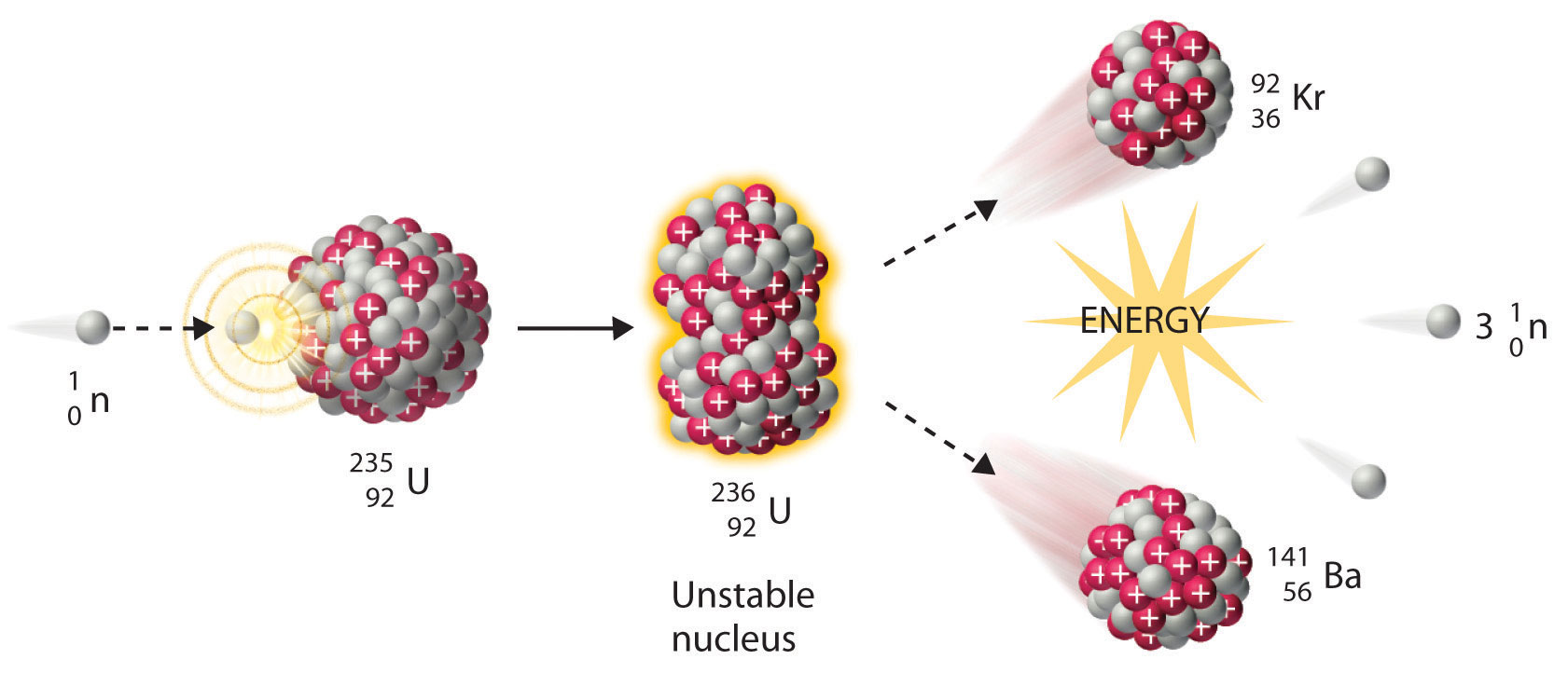 